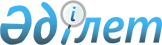 Об утверждении перечня вопросов для заочного голосования Высшего Евразийского экономического советаРаспоряжение Совета Евразийской экономической комиссии от 18 апреля 2019 года № 13
      1. Утвердить прилагаемый перечень вопросов для заочного голосования Высшего Евразийского экономического совета. 
      2. Председателю Коллегии Евразийской экономической комиссии Саркисяну Т.С. направить утвержденный настоящим распоряжением перечень вопросов для заочного голосования Высшего Евразийского экономического совета Председателю Высшего Евразийского экономического совета и членам Высшего Евразийского экономического совета в установленном порядке. 
      3. Настоящее распоряжение вступает в силу с даты его принятия.  
      Члены Совета Евразийской экономической комиссии: ПЕРЕЧЕНЬ 
вопросов для заочного голосования Высшего Евразийского экономического совета 
      1. О досрочном прекращении полномочий члена Коллегии Евразийской экономической комиссии.   
      2. О назначении члена Коллегии Евразийской экономической комиссии.   
					© 2012. РГП на ПХВ «Институт законодательства и правовой информации Республики Казахстан» Министерства юстиции Республики Казахстан
				
От Республики
Армения

От Республики
Беларусь

От Республики
Казахстан

От Кыргызской
Республики

От Российской
Федерации

М. Григорян

И. Петришенко

А. Смаилов

Ж. Разаков

А. Силуанов
УТВЕРЖДЕН 
распоряжением Совета 
Евразийской экономической  
комиссии 
от 18 апреля 2019 г. № 13  